漯河职院统一门户首次登陆指南登陆地址home.lhvtc.edu.cn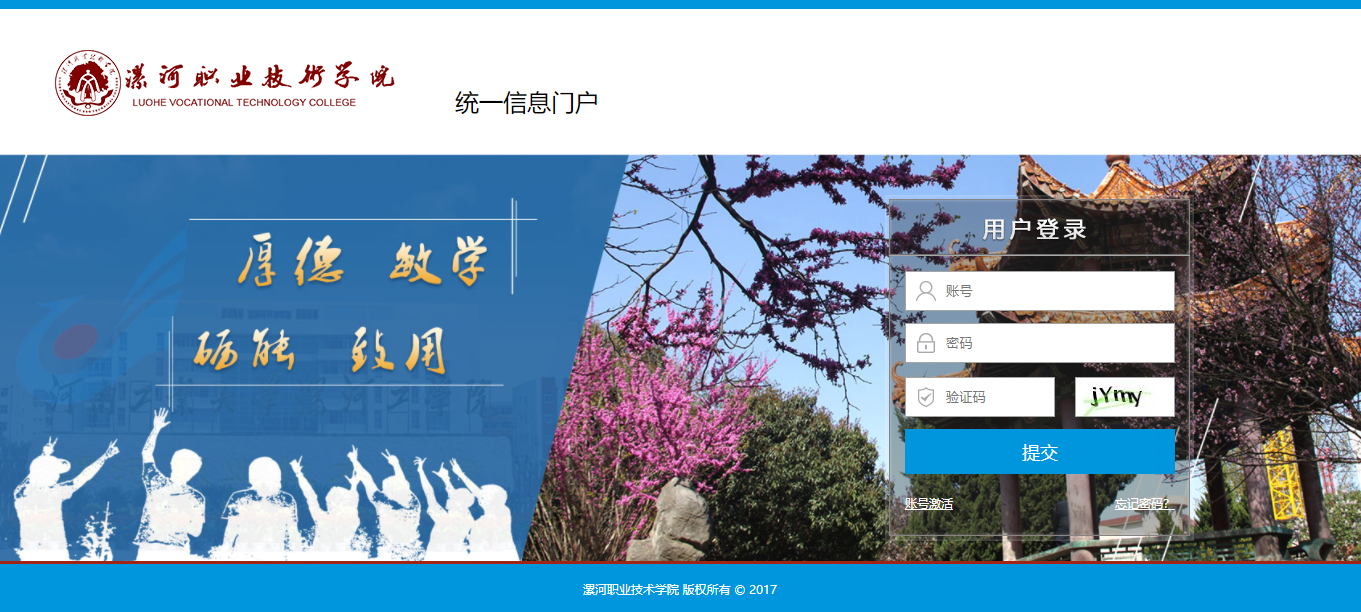 账号密码说明教师账号：账号为教工号，密码为：默认123456首次登陆密码操作首次登陆系统基于安全性考虑系统会提示密码修改，用户可以进行密码的修改操作或者选择跳过。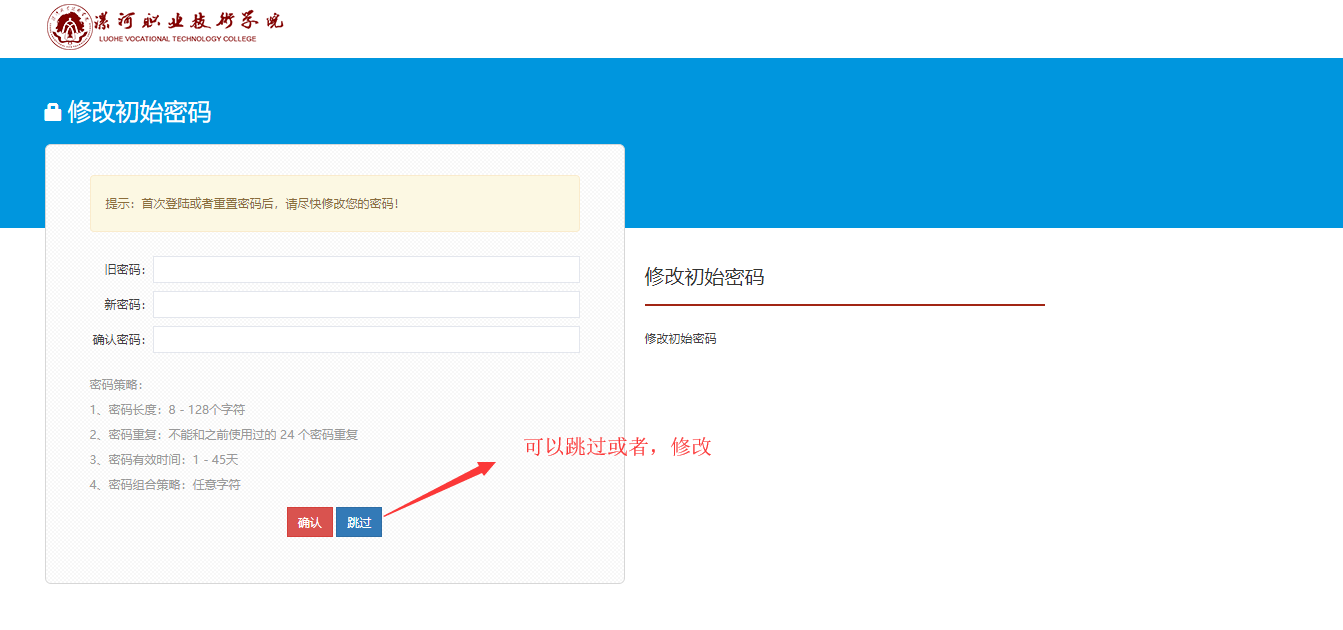 门户首页功能介绍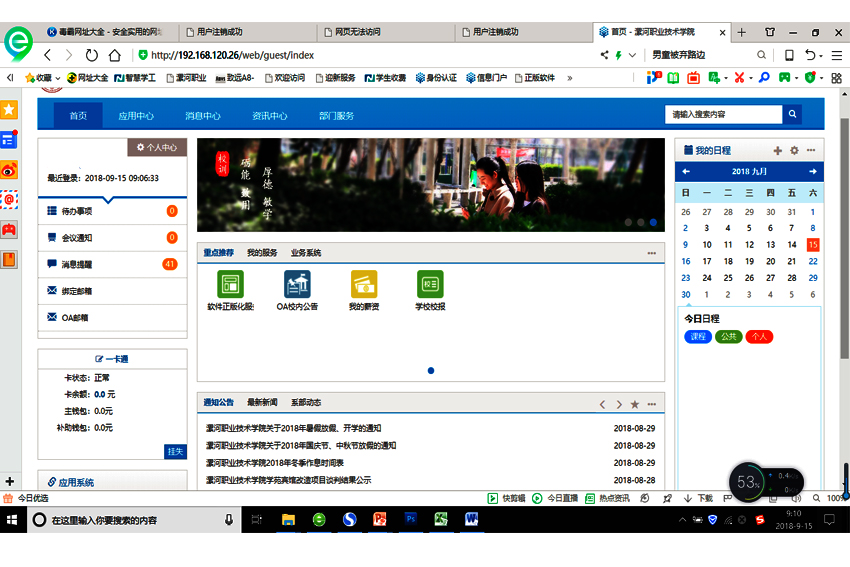 门户首页主要含概以下内容个人中心：个人密码以及安全维护。消息中心：各类待办消息调整。应用中心：各系统单点一站式登陆无须再次输入用户密码。服务中心：灵活自定义个人服务以及服务推送。咨询中心：收集校内外各种资讯。日程中心：个人日程以及教学日程提醒。个人密码修改以及忘记找回设置点击首页个人中心可以进行密码的修改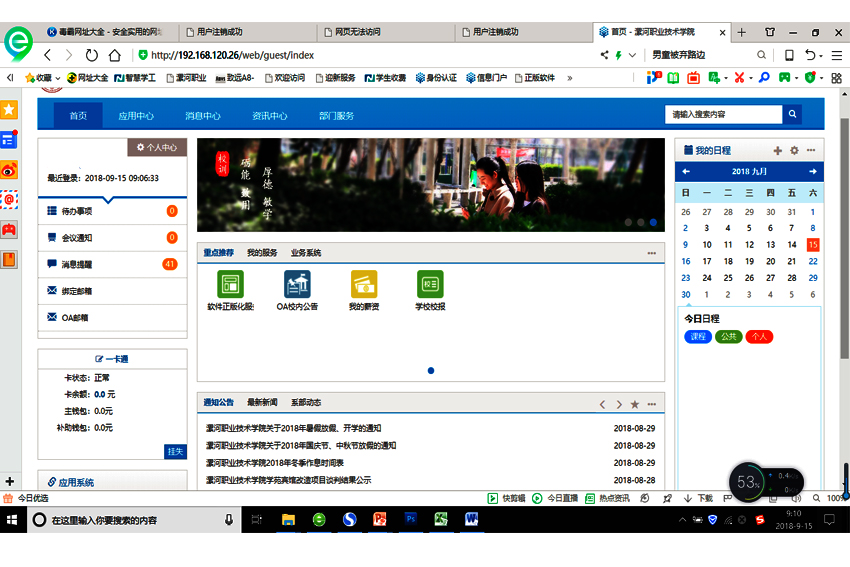 如下页面：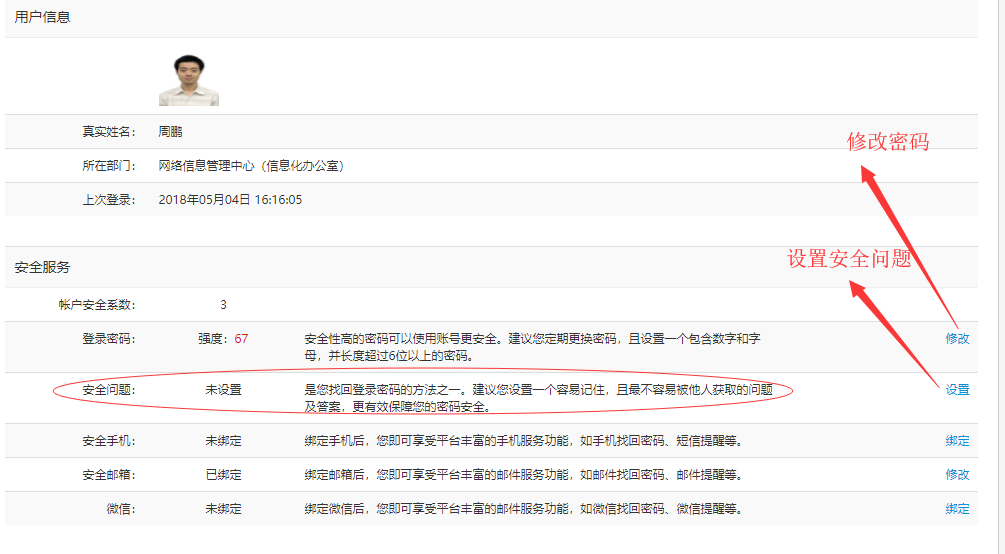 在使用修改密码功能之前要先设置密码安全问题，目前我校门户仅支持通过密码提示找回密码，后期会支持绑定手机修改密码。服务的使用与收藏重点推荐主要推荐给用户比较常用的服务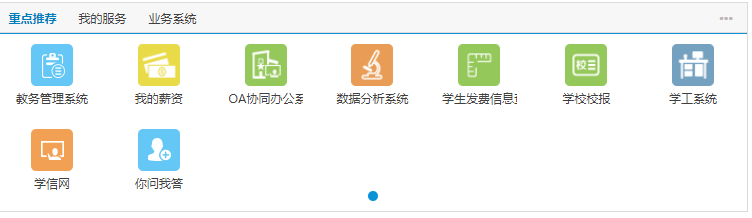 如点击我的薪资直接进行个人工资单的查看我的服务功能为用户提供服务自主搜藏的功能。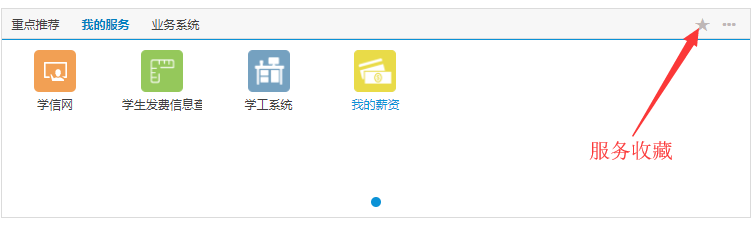 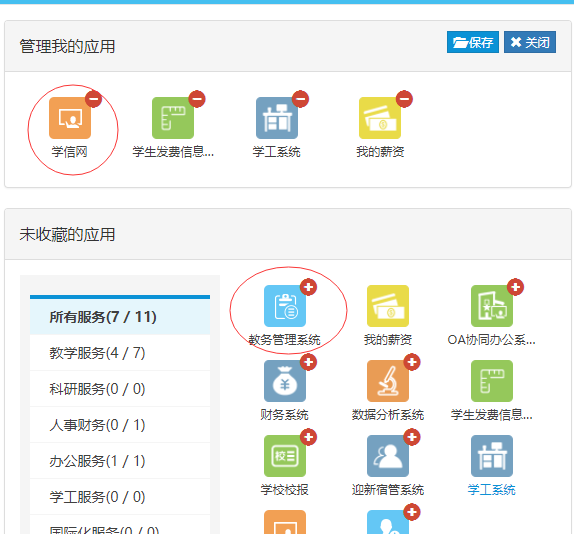 点击服务的‘’+‘’与”-”快速进行服务的自定义，调整完成以后记得点击保存按钮各业务系统单点登录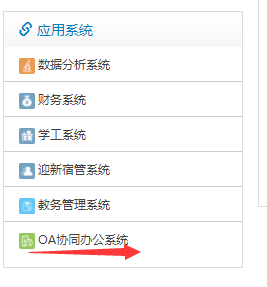 点击应用系统的OA办公系统或者教务系统可以直接完成OA办公系统的登录